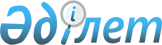 О внесении изменений в приказ Министра финансов Республики Казахстан от 5 мая 2018 года № 519 "Об утверждении стандартов оценки"Приказ Заместителя Премьер-Министра - Министра финансов Республики Казахстан от 23 августа 2022 года № 876. Зарегистрирован в Министерстве юстиции Республики Казахстан 23 августа 2022 года № 29235
      ПРИКАЗЫВАЮ:
      1. Внести в приказ Министра финансов Республики Казахстан от 5 мая 2018 года № 519 "Об утверждении стандартов оценки" (зарегистрирован в Реестре государственной регистрации нормативных правовых актов под № 16971) следующие изменения:
      преамбулу изложить в следующей редакции:
      "В соответствии с пунктом 2 статьи 13 Закона Республики Казахстан "Об оценочной деятельности в Республике Казахстан" ПРИКАЗЫВАЮ:";
      подпункт 3) пункта 1 изложить в следующей редакции:
      "3) стандарт оценки "Виды стоимости" согласно приложению 3 к настоящему приказу;";
      стандарт оценки "Оценка стоимости движимого имущества", утвержденный указанным приказом, изложить в новой редакции согласно приложению 1 к настоящему приказу;
      стандарт оценки "Оценка стоимости недвижимого имущества", утвержденный указанным приказом, изложить в новой редакции согласно приложению 2 к настоящему приказу;
      стандарт оценки "Базы оценки и типы стоимости", утвержденный указанным приказом, изложить в новой редакции согласно приложению 3 к настоящему приказу;
      в стандарте оценки "Оценка стоимости объектов интеллектуальной собственности и нематериальных активов", утвержденном указанным приказом:
      пункт 1 изложить в следующей редакции:
      "1. Настоящий стандарт оценки "Оценка стоимости объектов интеллектуальной собственности и нематериальных активов" (далее – стандарт) разработан в соответствии с Законом Республики Казахстан "Об оценочной деятельности в Республике Казахстан" с учетом международных стандартов оценки и устанавливает основные требования к подходам и методам оценки интеллектуальной собственности и нематериальных активов.
      Стандарт применяется для оценки всех видов объектов интеллектуальной собственности и нематериальных активов на территории Республики Казахстан и используется оценщиками, имеющими свидетельство о присвоении квалификации "оценщик" по специализации "Оценка стоимости объектов интеллектуальной собственности и нематериальных активов, оценка бизнеса и прав участия в бизнесе".";
      подпункт 22) пункта 2 изложить в следующей редакции:
      "22) технологические активы – представляют собой ценность технологических инноваций или достижений и возникают, в том числе из внедоговорных прав на использование технологии или защищены договором или законом (запатентованная технология, компьютерное программное обеспечение, незапатентованная технология, база данных, коммерческие тайны, текущие исследования и разработки, производственные процессы и ноу–хау);";
      пункт 8 изложить в следующей редакции:
      "8. Доходный подход предусматривает дисконтирование денежных потоков (будущих экономических выгод), генерируемых объектом оценки, или капитализацию годового чистого дохода (выгоды, эффект) от объекта оценки, включая доходы от возможного возмездного предоставления другим лицам доступа к экономическим выгодам от использования объекта оценки.
      Методы доходного подхода:
      1) метод освобождения от роялти;
      2) метод преимущества в прибылях;
      3) метод избыточного дохода;
      4) метод остаточной стоимости;
      5) метод развития (опционный метод);
      6) метод "гринфилд";
      7) метод дистрибьютора.
      В методе освобождения от роялти стоимость нематериальных активов определяется исходя из стоимости гипотетических лицензионных платежей, которые будут сэкономленными благодаря владению активом, а не использованию его по лицензии от третьих лиц.
      Гипотетические выплаты роялти корректируются с учетом факторов налогообложения в течение срока использования нематериальных активов и дисконтируются к дате оценки для получения их приведенной стоимости. В некоторых случаях платежи роялти включают в себя начальный взнос в дополнение к периодическим суммам, основанным на проценте от выручки или ином финансовом показателе.
      Для получения ставки гипотетических роялти используются два метода:
      1) метод, основанный на ставках рыночных роялти по сопоставимым или аналогичным сделкам. Необходимым условием применения метода является наличие сопоставимых нематериальных активов, которые передаются в пользование по лицензии на постоянной коммерческой основе;
      2) метод, основанный на разделении прибыли, порожденной нематериальным активом, между лицензиатом и лицензиаром и определении той ее доли, которая могла бы гипотетически быть выплачена лицензиару за право пользования оцениваемым нематериальным активом в независимой коммерческой сделке между заинтересованным лицензиатом и заинтересованным лицензиаром.
      Ставки роялти часто имеют значительный разброс на рынке для сопоставимых активов. Поэтому разумно сопоставить величину роялти, которую предполагается использовать, с показателем операционной рентабельности требуемый типичным оператором бизнеса от продаж с использованием оцениваемого актива.
      Метод освобождения от роялти предполагает следующую последовательность действий:
      1) определение величины ежегодного валового операционного дохода по трем вероятным сценариям (оптимистическому, пессимистическому и реалистическому) в течение срока действия права на используемый объект интеллектуальной собственности;
      2) определение доли интеллектуальной собственности/нематериального актива в создании валового операционного дохода с использованием гипотетических ставок роялти;
      3) уточнение полученной величины дохода (прибыли) с помощью введения поправки на ценность и защищенность объекта интеллектуальной собственности, величины которых публикуются в справочной литературе по оценке имущества;
      4) расчет величины средневзвешенной цены капитала;
      5) расчет мультипликатора дохода, используя модель аннуитета, которая представляет собой функцию, зависящую от юридического срока жизни оценки интеллектуальной собственности и величины средневзвешенной стоимости капитала;
      6) расчет терминальной стоимости;
      7) расчет рыночной стоимости объекта интеллектуальной собственности методом прямой капитализации или дисконтирования денежных потоков;
      8) расчет наиболее вероятной величины стоимости объекта интеллектуальной собственности методом среднего взвешенного результатов трех сценариев.
      По данному методу стоимость объекта интеллектуальной собственности рассчитывается как дисконтированная (капитализированная) сумма годовой выручки бизнес – линии за расчетный срок лицензионного договора, умноженная на стандартную ставку роялти с поправкой на ценность и защищенность объектов интеллектуальной собственности, участвующей в создании на этой линии денежного потока.
      Метод преимущества в прибылях предполагает сравнение прогнозируемой прибыли или денежных потоков, которые были бы получены бизнесом в случае использования оцениваемого нематериального актива, с теми прибылями или потоками, которые бы бизнес смог получить, если бы он не использовал этот актив. Метод часто используется, когда основанные на рынке ставки роялти недоступны или ненадежны.
      После установления разницы в прибыли, которая бы образовалась, следует определить соответствующую ставку дисконтирования, применяемую для приведения прогнозируемых добавочных периодических прибылей или денежных потоков к текущей стоимости, или коэффициент капитализации, требующийся для капитализации постоянного уровня добавочной прибыли или денежных потоков.
      Метод преимуществ в прибылях применяется как для оценки нематериальных активов, использование которых позволяет сократить расходы, так и для оценки тех активов, использование которых создает дополнительную прибыль или денежные потоки, которые дисконтируются (капитализируются).
      Условием применения метода преимущества в прибылях является наличие информации, позволяющей определить ожидаемую величину свободного денежного потока, которая образуется благодаря использованию в данном производстве оцениваемого объекта.
      Дисконтирование (капитализация) предполагает следующую последовательность действий:
      1) рассчитывается чистый денежный поток, создаваемый благодаря использованию нематериальных активов;
      2) определяется ставка дисконтирования (капитализации);
      3) для денежных потоков, продолжительность которых превышает 5 (пять) лет, рассчитывается терминальная стоимость;
      4) определяется приведенная стоимость будущих денежных потоков;
      5) находится коэффициент, учитывающий характер производства продукции (индивидуальный, серийный, массовое производство);
      6) рассчитывается рыночная стоимость нематериальных активов путем умножения приведенной стоимости дополнительных доходов на коэффициент, учитывающий характер производства продукции.
      Расчет стоимости нематериальных активов производится с помощью дисконтирования чистого денежного потока с учетом коэффициента доли вклада нематериальных активов в чистый доход и поправкой на ценность и защищенность объектов интеллектуальной собственности.
      Метод избыточного дохода определяет стоимость нематериальных активов исходя из приведенной стоимости денежных потоков, связанных с оцениваемым нематериальным активом, за вычетом той доли денежных потоков, которая относится к другим сопутствующим активам. Метод избыточного дохода обычно используется при оценке клиентских соглашений, взаимоотношений с клиентами и проектов научных и конструкторских исследований.
      Метод избыточного дохода применяется либо на базе прогнозируемых денежных потоков за один период, и тогда он называется однопериодным методом избыточного дохода, либо с использованием денежных потоков за несколько периодов, и тогда он называется многопериодным методом избыточного дохода. Поскольку нематериальные активы обычно приносят денежные выгоды на протяжении продолжительного времени, используется многопериодный метод избыточного дохода.
      Метод избыточного дохода подразумевает определение ожидаемых денежных потоков от всего небольшого бизнеса или группы его активов, принадлежащих этому бизнесу, которые относятся ко всем доходам, получаемым от оцениваемого актива.
      Из этого прогнозного денежного потока вычитается доля денежных потоков, связанная с сопутствующими материальными, нематериальными и финансовыми активами. Осуществляется путем расчета соответствующих начислений или экономической ренты, приходящейся на счет сопутствующих активов, и ее вычета из денежных потоков. Для получения надежной оценки рассматриваемого актива целесообразно включить в расчет дополнительное начисление, которое позволит отразить любую дополнительную стоимость, обусловленную тем фактом, что все активы совместно задействованы в продолжающем функционировать бизнесе действующего предприятия. Это позволит отразить выгоды от денежных потоков, создаваемых активом в форме собранной вместе рабочей силы, который не будет доступен покупателю оцениваемого актива, приобретаемого в отдельности.
      Метод остаточной стоимости применяется в следующих случаях:
      1) если известна или точно определяется стоимость материальных активов;
      2) если известен или определяется чистый денежный поток, генерируемый бизнесом, то есть материальными и нематериальными активами.
      При применении метода остаточной стоимости для оценки нематериальных активов в качестве элементов анализа также применяются данные о доходах и расходах. Проводится финансовый анализ чистого дохода, который получается от использования всего имущества предприятия с целью извлечения дохода. Из чистого дохода делается вычет с учетом финансовой отдачи, требуемой улучшениями. Оставшийся доход считается остаточным, приходящимся на счет нематериальных активов. Для получения показателя стоимости он капитализируется.
      Метод остаточной стоимости предполагает следующую последовательность действий:
      1) методом капитализации находится рыночная стоимость всего предприятия (бизнеса), неотъемлемой частью которого является оцениваемый нематериальный актив;
      2) рассчитывается рыночная стоимость нематериального актива как разница между стоимостью всех активов бизнеса и его материальными активами.
      Метод развития (опционный метод) предполагает, что модели методов дисконтирования (капитализации) не учитывают возможность влияния менеджеров на развитие бизнеса в будущем в зависимости от складывающейся на рынке конъюнктуры. Патент на продукт обеспечивает фирме право на развитие продукта и его рынка. Так будет, только если текущая стоимость ожидаемого денежного потока, поступающего от продажи продукта, превысит себестоимость (издержки) развития. Если этого не произойдет, то фирма откладывает патент и не подвергается дальнейшим издержкам. Поэтому патент на продукт рассматривается как колл-опцион, в котором сам продукт является базовым активом.
      Метод развития (опционный метод) предполагает следующую последовательность действий:
      определяется безрисковая ставка, соответствующая времени жизни нематериальных активов, за которую принимается ставка рефинансирования;
      рассчитывается стоимость базового актива, т.е. приведенная стоимость будущих денежных потоков, которые ожидаются от использования оцениваемого нематериального актива;
      рассчитывается цена исполнения, то есть приведенная стоимость будущих затрат, необходимых для внедрения и использования оцениваемого нематериального актива;
      определяется годовое стандартное отклонение цены базового с помощью данных, регулярно рассчитываемых международными рейтинговыми агентствами по каждой отрасли производства;
      устанавливается расчетный период действия нематериальных активов.
      Метод "гринфилд", в основном, используется для оценки нематериальных активов, например, соглашение о франчайзинге, и предполагает определение стоимости оцениваемого нематериального актива на основании прогнозов денежных потоков при условии, что только один актив бизнеса является оцениваемым нематериальным активом на дату оценки. Все остальные материальные и нематериальные активы приобретаются в собственность или наем.
      Метод дистрибьютора представляет собой многопериодный метод избыточных прибылей, используемый для оценки нематериальных активов, связанных с клиентами.";
      пункты 10 и 11 изложить в следующей редакции:
      "10. В сравнительном подходе стоимость нематериального актива определяется на основе рыночных данных, например, цены предложения или спроса в сделках с идентичными или схожими активами.
      Методы сравнительного подхода:
      1) метод сравнительного анализа.
      При использовании метода сравнительного анализа стоимость нематериальных активов определяется путем сопоставления фактических цен недавних продаж, либо цен, установленных путем исследования информации о спросе и предложении на аналогичные объекты.
      Метод сравнительного анализа предполагает следующую последовательность действий:
      производится выбор не менее трех сравнимых объектов, цена продажи которых известна с высокой долей достоверности;
      рассчитываются индексы по каждому фактору отличия данного аналога от оцениваемого объекта (отрасль, в которой используется нематериальный актив, ценность и защищенность нематериального актива, ранг предприятия (малый, средний, крупный бизнес), где внедряется нематериальный актив, масштаб использования нематериального актива, срок использования нематериального актива, риск использования нематериального актива, другие достоверные факторы сравнения);
      стоимость каждого аналога приводится к стоимости оцениваемого нематериального актива с помощью вышеуказанных индексов;
      рассчитывается рыночная стоимость нематериального актива как средняя величина приведенной стоимости аналогов.
      Условием применения метода разнесения (аллокации) является наличие информации о наиболее вероятной доле нематериального актива в рыночной стоимости всех активов предприятия;
      2) метод разнесения (аллокации) – способ косвенного сравнения.
      Метод разнесения (аллокации) предполагает следующую последовательность действий:
      определение элементов сравнения оцениваемого нематериального актива с аналогами;
      определение по каждому из элементов сравнения характера и степени отличий каждого подобного нематериального актива от оцениваемого;
      определение по каждому из элементов сравнения поправок к цене подобных нематериальных активов, соответствующих характеру и степени отличий каждого из них от нематериальных активов;
      корректировка по каждому из элементов сравнения цен каждого подобного нематериального актива, нивелирующие их отличия от оцениваемого нематериального актива;
      расчет рыночной стоимости оцениваемого нематериального актива, путем определения среднего значения полученных после корректировки результатов;
      определение наиболее вероятного значения доли нематериального актива в общей стоимости активов предприятия, подобных оцениваемому;
      расчет рыночной стоимости нематериального актива как доли в рыночной стоимости всех активов оцениваемого предприятия;
      3) метод извлечения (экстракции) – способ косвенного сравнения.
      Условия применения метода извлечения (экстракции):
      наличие информации о величине стоимости материальных активов предприятия;
      наличие информации о величине фактического чистого операционного дохода предприятия;
      наличие информации о величине среднеотраслевой рентабельности материальных и нематериальных активов.
      Метод извлечения (экстракции) предполагает следующую последовательность действий:
      1) определение расчетной величины среднеотраслевого дохода путем умножения фактического чистого операционного дохода на среднеотраслевую рентабельность;
      2) определение величины расчетного среднеотраслевого дохода, который генерирует нематериальные активы данного предприятия.
      11. Для целей оценки при определении стоимости положительной деловой репутации (гудвилл) определяется любая будущая экономическая выгода, генерируемая бизнесом или активами, которые неотделимы от данного бизнеса или групп активов, входящих в его состав. Примеры таких выгод – увеличение эффективности, возникающее в результате объединения бизнесов (снижение операционных затрат и экономии от масштаба, не отраженные в стоимости других активов), организационный капитал (например, выгоды, возникающие благодаря созданной сети или возможности выхода на новые рынки и тому подобное).
      Стоимость деловой репутации представляет собой сумму, остающуюся после вычитания из стоимости (цены покупки) организации, стоимости всех идентифицируемых материальных, нематериальных и денежных активов, скорректированной с учетом фактических или потенциальных обязательств.";
      в стандарте оценки "Оценка бизнеса и права участия в бизнесе", утвержденном указанным приказом:
      пункты 1, 2, 3, 4 и 5 изложить в следующей редакции:
      "1. Настоящий стандарт оценки "Оценка бизнеса и права участия в бизнесе" (далее – стандарт) разработан в соответствии с Законом Республики Казахстан "Об оценочной деятельности в Республике Казахстан" с учетом международных стандартов оценки и устанавливает требования к проведению оценки, подходам, методам и особенностям подготовки отчетов при оценке бизнеса и прав участия в бизнесе. Используется оценщиками, имеющими свидетельство о присвоении квалификации "оценщик" по специализации "Оценка стоимости объектов интеллектуальной собственности и нематериальных активов, оценка бизнеса и прав участия в бизнесе".
      2. Объектом оценки в рамках данного стандарта являются бизнесы (хозяйствующие субъекты) и (или) права участия в них. Определение бизнеса, в зависимости от цели оценки, разное. Тем не менее, как правило, бизнес осуществляет коммерческую, промышленную, сервисную или инвестиционную деятельность.
      3. В настоящем стандарте используются следующие понятия:
      1) генерирующая группа активов – группа активов, приносящая доход их владельцу или пользователю;
      2) денежный поток – разница между доходами и затратами предприятия, которая формируется на собственный капитал или на весь инвестированный капитал;
      3) стоимость замещения – стоимость затрат на создание объекта аналогичного объекту оценки в рыночных ценах, существующих на дату проведения оценки с учетом износа объекта оценки;
      4) скидки и премии пакета акций – специфические поправки, используемые при оценке акций, учитывающие выгоды, характерные для владельцев крупных пакетов акций и отсутствие таких выгод у владельцев миноритарных пакетов, котируемость и ликвидность пакетов акций;
      5) концепция оценки бизнеса – базовое допущение о будущем предприятия, в соответствии с которым бизнес представляется как сложившееся предприятие, которое будет бесконечно действовать. Концепция "действующего предприятия" служит альтернативой допущения о ликвидации. Предприятие (бизнес) рассматривается как действующее предприятие, предполагается, что предприятие будет продолжать функционировать в обозримом будущем, не имеет намерения и не видит необходимости в том, чтобы его ликвидировали или существенно урезали масштаб его деятельности;
      6) оценочный мультипликатор – коэффициент, показывающий соотношение между рыночной ценой бизнеса или акции и финансовой базой;
      7) скидка на недостаточность контроля – сумма или процент, вычитаемые из пропорциональной доли от стоимости сто процентного участия в бизнесе с целью отразить отсутствие некоторых или всех возможностей контроля;
      8) скидка на недостаточную ликвидность – сумма или процент, вычитаемые из стоимости пакета акций или доли участия для отражения его недостаточной ликвидности;
      9) инвестированный капитал – сумма собственных средств и заемного капитала предприятия;
      10) бухгалтерская (балансовая) стоимость предприятия – разница между суммарными активами и суммарными обязательствами предприятия на дату оценки или дату, отличную от даты оценки, по данным финансовой отчетности;
      11) капитальные затраты – затраты (инвестиции), направленные на создание основных средств предприятия и (или) направленные на поддержание состояния основных средств или на развитие предприятия (увеличение мощности, производительности, сокращение издержек и т.п.);
      12) коэффициент капитализации – параметр, преобразующий чистый доход в стоимость объекта;
      13) ставка капитализации – коэффициент, позволяющий преобразовать доход оцениваемого предприятия в его стоимость;
      14) заемный капитал — это долговые обязательства, которые привлекаются со стороны в виде кредитов, финансовой помощи, сумм, полученных под залог, и других внешних источников на конкретный срок, на определенных условиях;
      15) ставка отдачи – сумма дохода (убытка) и (или) реализованного или ожидаемого изменения в стоимости инвестиции, выраженные как процент от этой инвестиции;
      16) стоимость собственного капитала – разница между стоимостью активов предприятия и стоимостью его обязательств;
      17) рыночная капитализация – стоимость ста процентов акций предприятия, акции которого обращаются на открытом рынке;
      18) чистый оборотный капитал – сумма, на которую текущие активы превышают текущие обязательства;
      19) чистые активы – разница между рыночной стоимостью активов предприятия и скорректированной стоимостью его обязательств;
      20) затраты на ликвидацию – предполагаемая сумма затрат, приведенных к дате оценки, которые необходимо понести заинтересованной стороне (собственнику, конкурсному, банкротному управляющему или иному уполномоченному лицу) для полной ликвидации предприятия.
      4. Оценка бизнеса подразумевает оценку либо всей деятельности экономического субъекта, либо части его деятельности. Важно различать стоимость предприятия и стоимость отдельных активов или обязательств этого субъекта. Если цель оценки предусматривает проведение оценки отдельных активов и обязательств и эти активы отделимы от бизнеса, то есть способны функционировать и генерировать доход независимо друг от друга, соответствующие активы и обязательства оцениваются по отдельности, а не на основе распределения стоимости всего бизнеса. Прежде чем приступать к оценке бизнеса, важно установить, будет ли оценка являться оценкой предприятия в целом, оценкой акций или пакетов акций, долей, в данном предприятии, оценкой определенной бизнес-деятельности (бизнес-линии) в рамках предприятия или оценкой конкретных активов или обязательств.
      5. Оценку отдельных активов или обязательств, принадлежащих бизнесу, проводят в соответствии со стандартами оценки "Оценка движимого имущества", "Оценка стоимости недвижимого имущества" и (или) "Виды стоимости" и (или) "Оценка стоимости объектов интеллектуальной собственности и нематериальных активов".";
      пункт 14 изложить в следующей редакции:
      "14. Затратный подход применяется когда:
      1) прибыль и (или) денежный поток достоверно не определяются, но при этом доступна достоверная информация об активах и обязательствах организации, ведущей бизнес;
      2) бизнес не является действующим предприятием и (или) стоимость его активов при ликвидации превышает его стоимость как действующего предприятия.";
      пункт 22 изложить в следующей редакции:
      "22. Методы сравнительного подхода:
      1) метод рынка капитала.
      Метод рынка капитала предполагает использование в качестве базы реальные цены, которые были выплачены за акции аналогичных компаний на фондовых рынках. Условиями применения данного метода являются:
      наличие в открытом доступе информации о результатах сделок с акциями аналогичных предприятий на фондовом рынке на дату составления отчета об оценке, общедоступных источниках информации;
      предприятия-аналоги действуют в той же отрасли экономики, что и оцениваемое предприятие;
      предприятия-аналоги сопоставимы.
      Областью применения метода рынка капитала является оценка неконтрольных пакетов акций, торгующихся на организованных финансовых рынках.
      Оценщик использует следующие оценочные мультипликаторы: цена (прибыль); цена (денежный поток); цена (дивиденды); цена (выручка); цена (балансовая стоимость активов); цена (стоимость чистых активов) и (или) другие мультипликаторы.
      При применении метода рынка капитала допускается использование данных предприятий-аналогов, не являющихся участниками организованных фондовых рынков, но публикующих свою отчетность в общедоступных источниках информации (на официальных интернет-страницах). При этом, вместо цены (размера рыночной капитализации) используется показатель балансовой стоимости собственного капитала предприятия-аналога;
      2) метод сделок (метод предприятия - аналога).
      Метод сделок (метод предприятия-аналога) основан на исторических данных приобретения предприятия в целом или его контрольного пакета акций.
      Условием применения данного метода является наличие достоверной информации в открытых источниках о результате сделок по продаже контрольного или полного пакета акций или долей в уставном капитале аналогичных предприятий;
      3) метод отраслевых коэффициентов.
      Метод отраслевых коэффициентов основан на статистических исследованиях соотношений между ценой предприятий и определенными финансовыми параметрами.
      Условием применения метода является наличие соответствующих исследований на открытом рынке, используемых оценщиком для установления соответствующих зависимостей.";
      пункты 32 и 33 изложить в следующей редакции:
      "32. Доходы и денежные потоки, связанные с бизнесами и правами участия в них, основываются на базе, как до уплаты налогов, так и после уплаты налогов, при условии соответствия используемой ставки капитализации или дисконтирования применяемому типу доходов или денежного потока.
      33. Прогнозирование изменений объемов производства (оказания услуг) в том числе, базируется на данных прогнозов руководства предприятия, если таковые имеются. При этом, при оценке объектов для целей залога в кредитующие организации или целей международных стандартов финансовой отчетности (при проверке активов на адекватную прибыльность) устанавливается возможный объем производства или оказания услуг, исходя из созданных на предприятии основных фондов (проектная мощность), который не превышается в рамках прогноза.";
      пункт 36 изложить в следующей редакции:
      "36. Стоимость предприятия (бизнеса) в постпрогнозный период производится способом, который оценщик сочтет обоснованным и приводящим к наиболее достоверному результату. При этом, оценщик в рамках отчета об оценке описывает выбор той или иной модели.";
      в стандарте оценки "Оценка финансовых инструментов", утвержденном указанным приказом:
      пункт 1 изложить в следующей редакции:
      "1. Настоящий стандарт оценки "Оценка финансовых инструментов" (далее – стандарт) разработан в соответствии с Законом Республики Казахстан "Об оценочной деятельности в Республике Казахстан" с учетом международных стандартов оценки и устанавливает особенности составления отчетов, требования к подходам, методам и аналитическим процедурам, необходимым для решения задач по установлению рыночной или иной стоимости при оценке финансовых инструментов.";
      пункты 11 и 12 изложить в следующей редакции:
      "11. При определении соответствующей ставки капитализации (дисконтирования) оценивается ставка отдачи, которая потребуется по данному инструменту для компенсации временной стоимости денег и потенциальных дополнительных рисков. В структуру потенциальных дополнительных рисков, при возможности достаточного обоснования включаются следующие факторы:
      1) условий по данному инструменту, например, очередность;
      2) кредитный риск (неопределенность, связанная с возможностью контрагента проводить платежи в установленный срок);
      3) ликвидность и рыночная реализуемость данного инструмента.
      12. Методы затратного подхода. Затратный подход для оценки финансовых инструментов реализуется только методом индексации на основе трендов фондовой биржи, с учетом роста стоимости или обесценения финансовых инструментов.";
      пункт 14 изложить в следующей редакции:
      "14. Необходимость корректировать цены отсутствует, если сравниваемые активы идентичны, даты сделок или цен предложений близки к дате оценки и сохраняют свою актуальность и рассматриваемый пакет сопоставим, в остальных случаях вводятся необходимые корректировки, значение которых доказывается.".
      2. Департаменту методологии бухгалтерского учета, аудита и оценки Министерства финансов Республики Казахстан в установленном законодательном Республики Казахстан порядке обеспечить:
      1) государственную регистрацию настоящего приказа в Министерстве юстиции Республики Казахстан;
      2) размещение настоящего приказа на интернет-ресурсе Министерства финансов Республики Казахстан;
      3) в течение десяти рабочих дней после государственной регистрации настоящего приказа в Министерстве юстиции Республики Казахстан представление в Департамент юридической службы Министерства финансов Республики Казахстан сведений об исполнении мероприятий, предусмотренных подпунктами 1) и 2) настоящего пункта.
      3. Настоящий приказ вводится в действие по истечении десяти календарных дней после дня его первого официального опубликования.
       "СОГЛАСОВАН"Министерством юстицииРеспублики Казахстан Стандарт оценки "Оценка стоимости движимого имущества" Глава 1. Общие положения
      1. Настоящий стандарт оценки "Оценка стоимости движимого имущества" (далее –стандарт) разработан в соответствии с Законом Республики Казахстан "Об оценочной деятельности в Республике Казахстан" и международными стандартами оценки, устанавливает требования к оценке стоимости, подходам и методам оценки движимого имущества.
      2. Действие стандарта распространяется на оценку всех типов материального движимого имущества.
      В целях оценки настоящий стандарт распространяется также на оценку подлежащих государственной регистрации воздушных и морских судов, судов внутреннего водного плавания, судов плавания "река–море", космических объектов и используется оценщиками, имеющими свидетельство о присвоении квалификации "оценщик" по специализации "Оценка движимого имущества".
      Данный стандарт не распространяется на оценку ценных бумаг.
      Ценные бумаги оцениваются в соответствии со стандартами "Оценка бизнеса и права участия в бизнесе", "Оценка финансовых инструментов".
      3. В настоящем стандарте используются следующие понятия:
      1) биологические активы – животное или растение, которое в процессе биологических преобразований способно давать сельскохозяйственную продукцию и (или) дополнительные биологические активы, а также приносить другим способом экономические выгоды;
      2) генерирующая единица – наименьшая идентифицируемая группа активов, обеспечивающая поступление денежных средств, которые в значительной степени независимы от других активов или групп активов;
      3) оборудование – активы, совокупность машин, механизмов, приборов, устройств, используемых для работы или производства, а также их комплектующие, принадлежности, инвентарь, транспортные средства, инструменты, используемые в целях организационно-технологического обеспечения деятельности предприятия или организации;
      4) улучшения арендатора – фиксированные улучшения или добавления к земле или зданиям, устанавливаемые и оплачиваемые арендатором для удовлетворения своих нужд, обычно устраняемые арендатором по окончании срока аренды. Их устранение не наносит недвижимости серьезного ущерба;
      5) движимое имущество (движимые вещи и ценности) – имущество, не относящееся к недвижимости, включая деньги и ценные бумаги;
      6) предметы коллекционирования – произведения искусства, старинные предметы, драгоценные камни, ювелирные изделия, музыкальные инструменты, нумизматические или филателистические коллекции, редкие книги и архивные материалы;
      7) транспортное средство – техническое устройство, предназначенное для перевозки людей или грузов;
      8) корпоративные активы – активы, не способные независимо от других активов или групп активов производить притоки денежных средств, но при этом их балансовая стоимость полностью не относится к генерирующей единице;
      9) установки – активы, которые неотделимы от других активов и включают составные и конструктивные элементы объектов коммунального хозяйства, специализированных зданий, машин и оборудования;
      10) специализированное имущество – имущество, которое редко продается на рынке иначе, как посредством продажи бизнеса или организации, частью которых оно является, в силу его уникальности, обусловленной его специализированным характером и конструкцией, конфигурацией, размером, местоположением и иными свойствами;
      11) машины – технические устройства, которое выполняют движения механического характера с целью преобразования энергии, материалов и информации, используемые для выполнения специализированных технологических процессов, обусловленных операционными требованиями хозяйствующего субъекта;
      12) операционное имущество – актив, который считается необходимым для основной деятельности постоянно функционирующего предприятия;
      13) офисное оборудование – мебель, компьютерная техника (компьютеры, мониторы, сетевое оборудование, комплектующие, периферийное оборудование), оргтехника (телефоны, копиры, факсы, принтеры), приборы и бытовая электроника (кондиционеры, системы внутреннего оповещения, холодильники, посудомоечные машины, телевизоры и т.п.) и типа подобного;
      14) затратный подход при оценке произведений искусства – подход к определению стоимости произведений искусства, рассматривающий в качестве заменителя при покупке данного произведения искусства возможность создания другого произведения искусства;
      15) ретроспективная оценка – оценка, выполненная оценщиком на соответствующую дату прошедшего периода. Расчеты и информация о приведенных аналогах, на которые ссылается оценщик при подготовке отчета об оценке, соответствуют дате, на которую выполняется оценка;
      16) торговые принадлежности и приспособления арендатора – не являющиеся недвижимостью принадлежности, присоединенные к имуществу арендатором и используемые им при ведении торговли или бизнеса;
      17) внешнее (экономическое) устаревание (обесценение) – потеря стоимости объекта в результате изменений на рынке вследствие воздействия внешней обстановки (соотношение спроса и предложений на сложившемся в регионе рынке, обусловленного состоянием экономики, демографической ситуацией, платежеспособностью потребителей и другими местными условиями);
      18) физический износ – потеря стоимости объекта вследствие повреждений (дефектов), вызванных изнашиванием и разрушениями, связанных с условиями эксплуатации, ухода, под воздействием природно–климатических и других факторов;
      19) функциональное устаревание – потеря стоимости объекта в связи с удешевлением его воспроизводства или в связи с более низкой производительностью по сравнению с новым;
      20) коэффициент торможения Чилтона – показатель степени при расчете изменения стоимости в зависимости от различия основного параметра оцениваемого движимого имущества от аналога, стоимость которого известна. Глава 2. Подходы и методы оценки движимого имущества
      4. Установление рыночной или иной стоимости движимого имущества производится путем применения методов оценки, сгруппированных в доходный, затратный и сравнительный подходы.
      5. Доходный подход к оценке движимого имущества применяется, если удается выделить конкретные денежные потоки, создаваемые оцениваемым активом или группой дополнительных активов, например, когда такая группа активов образует единый процесс, в котором производятся реализуемые на рынке продукты.
      При этом, следует учитывать, что некоторые элементы денежного потока в отдельных случаях связаны с нематериальными активами, и из него сложно выделить вклад, вносимый движимым имуществом.
      Методы доходного подхода:
      1) метод дисконтированных денежных потоков – определение стоимости, исходя из условий изменения и неравномерного поступления денежных потоков в зависимости от степени риска, связанного с использованием объекта оценки в коммерческих целях;
      2) метод прямой капитализации дохода – определение стоимости, исходя из условий сохранения стабильного использования объекта оценки при равномерной величине дохода в неограниченные периоды времени;
      3) метод капитализации по моделям роста – определение стоимости, исходя из условий сохранения стабильного использования объекта оценки при равномерно увеличивающейся величине дохода в неограниченные или ограниченные периоды времени, аналогичен методу прямой капитализации, но в отличие от него значение коэффициента капитализации находится не сравнительным подходом из рыночных данных, а рассчитывается на базе требуемой нормы отдачи на капитал.
      6. Затратный подход для оценки машин и оборудования применяется в случае отсутствия активного вторичного рынка движимого имущества, а также при оценке специализированного имущества. Затратный подход используется для определения остаточной стоимости полного воспроизводства объекта или стоимости замещения как нового, за вычетом накопленного износа:
      стоимость полного воспроизводства определяется как сумма затрат (в текущих ценах) на создание точной копии объекта оценки (с использованием точно таких же материалов, стандартов, дизайна и с тем же качеством работ, что и у объекта оценки).
      стоимость замещения определяется как сумма затрат на создание объекта аналогичного объекту оценки в рыночных ценах, существующих на дату проведения оценки (с использованием современных материалов и технологий).
      Методы затратного подхода подразделяются на 2 группы:
      1 группа – методы, основанные на способах прямого определения затрат, применяются для оценки стоимости оборудования, изготовленного собственными силами:
      метод поэлементного расчета затрат, который заключается в суммировании стоимостей отдельных элементов объекта оценки, затрат на их приобретение, транспортировку и сборку с учетом прибыли;
      метод анализа и индексации имеющихся калькуляций, который заключается в определении стоимости путем индексирования статей затрат, входящих в калькуляцию, по экономическим элементам (затрат на материалы, комплектующие изделия, заработную плату рабочих и косвенные расходы), приводя их тем самым к современному уровню цен;
      метод укрупненного расчета себестоимости, который заключается в определении стоимости путем расчета полной себестоимости изготовления по укрупненным нормативам производственных затрат с учетом рентабельности производства;
      2 группа – методы, основанные на способах косвенного определения затрат, применяются для оценки стоимости машин и оборудования (за исключением изготовленного собственными силами):
      метод замещения или аналого–параметрический метод, который основан на принципе замещения и заключается в подборе объектов, аналогичных оцениваемому по полезности и функциям. Этот метод позволяет на основании известных стоимостей и технико-экономических характеристик объектов-аналогов рассчитывать стоимость оцениваемого объекта;
      индексный метод, который заключается в приведении базовой стоимости объекта оценки (первоначальной балансовой стоимости, стоимости воспроизводства по предыдущей переоценке) к современному уровню цен с помощью индекса (или цепочки индексов) изменения цен по соответствующей группе движимого имущества за соответствующий период. При этом индексный метод применяется только в том случае, если отсутствует возможность произвести расчет другими методами затратного подхода, а также методами сравнительного и доходного подходов;
      метод удельных ценовых показателей заключается в расчете стоимости на основе удельных ценовых показателей, то есть цены, приходящейся на единицу главного ценообразующего параметра (производительности, мощности и так далее), массы или объема.
      7. После определения издержек на создание объекта оценки, то есть полной стоимости объекта оценки в состоянии "как новый", необходимо скорректировать полученную величину с целью отражения накопленного износа движимого имущества. При этом, величина накопленного износа движимого имущества равна совокупности физического износа, функционального и внешнего (экономического) устаревания.
      Физический износ бывает устранимым и неустранимым.
      Устранимый физический износ равен сумме затрат на текущий ремонт машин и оборудования.
      Неустранимый физический износ рассчитывается следующими методами:
      1) методом эффективного возраста (метод срока жизни);
      2) экспертным анализом физического состояния;
      3) методом корреляционных моделей;
      4) методом потери производительности;
      5) методом потери прибыльности.
      Определение физического износа транспортных средств имеет свои особенности, при расчете учитывается, кроме прочих, ряд параметров, включая срок службы транспортного средства и его пробег.
      Функциональное устаревание объекта оценки определяется на основе метода прямого сравнения с новым, более совершенным объектом–аналогом, появившемся на рынке на дату оценки.
      Внешнее (экономическое) устаревание связано с влиянием на машины и оборудование внешних факторов. Такое устаревание выражается в снижении степени полезности имущества вследствие воздействия экономических или других внешних факторов, например, вследствие изменений в оптимальном использовании техники, законодательных нововведений, отрицательно сказавшихся на ее стоимости, вследствие ограничения прав собственности или увеличения акцизов, изменений в соотношении спроса и предложения на данный тип имущества. Степень влияния этих факторов измеряется в абсолютном или в процентном выражении.
      8. Сравнительный подход используется для объектов оценки, для которых удается найти достаточно сведений о недавних продажах или ценах аналогов на рынке.
      Сравнительный подход основывается на анализе недавних продаж или цен предложений объектов–аналогов, сопоставлении этой информации с объектом оценки и проведения соответствующих корректировок.
      Методы сравнительного подхода:
      1) метод сравнительного анализа – определение стоимости путем сравнения недавних продаж или цен предложений сопоставимых объектов движимого имущества с оцениваемым объектом после выполнения соответствующих корректировок, учитывающих различие между ними;
      2) метод рыночной информации – определение стоимости движимого имущества путем использования информации о ценах продаж, опубликованных в прайс–листах заводов-изготовителей, дилеров или других источниках информации о ценах продажи;
      3) метод статистического моделирования –рассмотрение оцениваемого объекта как представителя некоторой совокупности однородных объектов, для которых цены известны, однако точного аналога для объекта оценки в этой совокупности нет. После приведения цен аналогов к единым условиям, путем их корректировки, на основе информации об объектах аналогах, входящих в такую совокупность, с помощью методов статистики разрабатывают математическую модель зависимости цены от одного или нескольких параметров;
      4) метод корреляционных моделей–математическая модель зависимости цены от одного или нескольких параметров. По этой модели получают расчетную цену оцениваемых объектов с учетом параметров каждого из оцениваемых объектов. Глава 3. Требования к подходам и методам оценки движимого имущества
      9. При выборе и применении методов оценки оценщиком соблюдаются следующие требования:
      1) идентифицируется назначение оценки и вид определяемой стоимости;
      2) обеспечивается актуальность информации, используемой при проведении оценки объекта движимого имущества;
      3) идентифицируются имущественные права и обременения на основании представленных документов от заказчика;
      4) обосновывается выбор подходов и методов оценки;
      5) обеспечивается исчерпывающее и доступное изложение в отчете об оценке достоверных данных, расчетных показателей, в том числе, корректировок к стоимостям аналогов и обоснованных результатов, не допускающее двусмысленного их толкования.
      В отчете об оценке, либо в приложениях к нему, содержатся исчерпывающие сведения об использованных данных, отражающие информацию о ценах объектов-аналогов: коммерческие предложения, скриншоты с указанием ссылки на источник информации и даты обращения к интернет-ресурсу.
      При оценке движимого имущества с применением затратного и сравнительного подходов допускается использование ценовой информации о событиях, произошедших с объектами-аналогами после даты оценки, например, путем обратной ценовой индексации. При этом оценщик анализирует динамику цен от даты оценки до даты наступления соответствующего события и вносит соответствующие корректировки. Использование такой ценовой информации допустимо, если оценщиком проведен и раскрыт в отчете анализ полученных расчетных значений на соответствие рыночным показателям, сложившимся на дату оценки, а также оговорены допущения, связанные с применением указанной информации.
      При наличии развитого и активного рынка объектов-аналогов, позволяющего получить необходимый для оценки объем данных о ценах и характеристиках объектов-аналогов, делается вывод о достаточности применения только сравнительного подхода. Недостаток или отсутствие рыночной информации, необходимой для сравнительного подхода, является основанием для отказа от его использования.
      10. При применении нескольких подходов и соответствующих им методов оценщик:
      1) выбирает один из полученных результатов, приведя в отчете мотивированный отказ от использования остальных;
      2) использует процедуру согласования результатов (при использовании двух и более методов или подходов);
      3) использует любые математические методы согласования;
      4) предпринимает все меры для недопущения двусмысленного толкования полученного результата стоимости объекта оценки.
      11. При оценке объекта проводится:
      1) определение задания (идентификация оцениваемого имущества, идентификация имущественных прав, уточнение назначения оценки, установление базы оценки и вида стоимости, согласование даты оценки, определение прочих ограничивающих условий, осмотр объекта оценки и заключение договора на проведение оценки);
      2) заключение договора, включающее задание на оценку;
      3) осмотр объекта оценки;
      4) предварительный анализ, отбор и сбор данных (сбор, обработка и анализ документов, иных сведений об объекте оценки, анализ спроса и предложения на аналогичное имущество);
      5) выбор подходов и методов оценки, выполнение расчетов по установлению рыночной или иной стоимости объекта оценки;
      6) согласование результатов, полученных на основе применения методов оценки и определение итоговой стоимости объекта оценки;
      7) составление отчета об оценке. Стандарт оценки "Оценка стоимости недвижимого имущества" Глава 1. Общие положения
      1. Настоящий стандарт оценки "Оценка стоимости недвижимого имущества" (далее – стандарт) разработан в соответствии с Законом Республики Казахстан "Об оценочной деятельности в Республике Казахстан" с учетом международных стандартов оценки и устанавливает требования к оценке, подходам и методам оценки недвижимого имущества.
      2. Действие настоящего стандарта распространяется на оценку всех типов недвижимого имущества (за исключением воздушных и морских судов, судов внутреннего водного плавания, судов плавания "река–море", космических объектов) и используется оценщиками, имеющими свидетельство о присвоении квалификации "оценщик" по специализации "Оценка недвижимого имущества".
      Воздушные и морские суда, суда внутреннего водного плавания, суда плавания "река–море", космические объекты оцениваются в соответствии со стандартом "Оценка стоимости движимого имущества".
      3. Методы, установленные в стандарте, используются для оценки полных прав собственности на недвижимое имущество, расположенное на территории Республики Казахстан. Права аренды, землепользования и недропользования относятся к нематериальным активам и оцениваются с использованием методов, установленных в соответствующем стандарте.
      4. В настоящем стандарте используются следующие понятия:
      1) остаточный срок экономической жизни объектов оценки – срок от даты оценки до окончания срока экономической жизни объектов оценки;
      2) альтернативное использование – возможные варианты использования недвижимого имущества, которые отличаются от существующего использования и рассматриваются в период наиболее эффективного использования объекта оценки;
      3) здание – искусственное строение, с подземной частью при ее наличии, состоящее из несущих и ограждающих конструкций, образующих обязательный наземный замкнутый объем, в зависимости от функционального назначения используемое для проживания или пребывания людей, выполнения производственных процессов, а также размещения и хранения материальных ценностей;
      4) ставка дисконтирования – ставка отдачи, используемая для преобразования денежной суммы, подлежащей получению или выплате в будущем, в приведенную стоимость;
      5) земельное улучшение – результаты каких-либо мероприятий, которые приводят к изменению качественных характеристик земельного участка и его стоимости в сторону улучшения;
      6) фактический (хронологический) возраст земельных улучшений – период от начала эксплуатации земельных улучшений до даты оценки;
      7) срок экономической жизни земельных улучшений – период, на протяжении которого получаемый или предполагаемый доход от земельных улучшений, превышает операционные расходы, связанные с получением этого дохода. Срок экономической жизни земельных улучшений отображает период, на протяжении которого расходы на поддержание земельных улучшений в пригодном для эксплуатации состоянии окупаются;
      8) оставшийся срок экономической жизни земельных улучшений – период с даты проведения оценки до конца срока экономической жизни;
      9) недвижимое имущество (недвижимость) – земельные участки, здания, сооружения и иное имущество, прочно связанное с землей, то есть объекты, перемещение которых без несоразмерного ущерба их назначению невозможно;
      10) многолетние насаждения – вид основных фондов по натурально–вещественному признаку, включающий деревья и кустарники, выращиваемые в посадках, которые имеют продолжительность жизни, выходящую за пределы одного года или однокультурного цикла;
      11) коэффициент капитализации – параметр, преобразующий чистый доход в стоимость объекта;
      12) сооружение - искусственно созданный объемный, плоскостной или линейный объект (наземный, надводный и (или) подземный, подводный), имеющий естественные или искусственные пространственные границы и предназначенный для выполнения производственных процессов, размещения и хранения материальных ценностей или временного пребывания (перемещения) людей, грузов, а также размещения (прокладки, проводки) оборудования или коммуникаций. Сооружение имеет функциональное назначение, в том числе художественно-эстетическое, декоративно-прикладное либо мемориальное;
      13) объекты незавершенного строительства – здания, сооружения или передаточные устройства, которые фактически не эксплуатируются вследствие того, что находятся в недостроенном состоянии;
      14) действительный валовый доход – потенциальный валовый доход за вычетом потерь от недоиспользования площадей и потерь при сборе арендной платы, с учетом прочих доходов от нормального рыночного использования объекта недвижимости;
      15) операционные расходы – расходы, необходимые для обеспечения нормального функционирования объекта недвижимости и воспроизводства действительного валового дохода. Операционные расходы делятся на:
      условно-постоянные;
      условно-переменные или эксплуатационные;
      расходы на замещение или резервы;
      16) рентный доход (земельная рента) – доход, который получается при передаче недвижимого имущества за плату. Рентный доход рассчитывается как разность между ожидаемым валовым доходом от реализации продукции, получаемой на земельном участке, и производственными затратами, и предполагаемой прибылью производителя;
      17) ретроспективная оценка – оценка, выполненная оценщиком на соответствующую дату прошедшего периода. Расчеты и информация о приведенных аналогах, на которые ссылается оценщик при подготовке отчета об оценке, соответствуют дате, на которую выполняется отчет об оценке;
      18) сопоставимые данные – данные, используемые в оценочном анализе для получения расчетных величин стоимости, получаемые на основе анализа данных аналогов, оцениваемому объекту: цены продаж, арендная плата, доходы и расходы, ставки капитализации и дисконтирования, полученные из рыночных данных и другие;
      19) элементы сравнения – конкретные характеристики объектов имущества и сделок, которые приводят к вариациям в ценах, уплачиваемых за недвижимость. Элементы сравнения включают виды передаваемых имущественных прав, условия продажи, условия рынка, физические и экономические характеристики, использование, компоненты продажи, не относящиеся к недвижимости и другие;
      20) внешнее (экономическое) устаревание – потеря стоимости объекта в результате изменений на рынке недвижимости, вследствие воздействия внешней обстановки (соотношение спроса и объема предложений на сложившемся рынке, обусловленного состоянием экономики, демографической ситуацией, платежеспособностью потребителей и другими региональными факторами);
      21) физический износ – потеря стоимости объекта вследствие повреждений (дефектов), вызванных изнашиванием и разрушениями, связанных с условиями эксплуатации, ухода, под воздействием природно–климатических и других факторов;
      22) передаточные устройства – земельные улучшения, созданные для выполнения специальных функций по передаче энергии, вещества, сигнала, информации и подобное любого происхождения и вида на расстояние (линии электропередачи, трубопроводы, водопроводы, тепловые и газовые сети, линии связи);
      23) чистый операционный доход (далее – ЧОД) – доход, который определяется как разность между действительным валовым доходом и операционными расходами;
      24) терминальная стоимость– стоимость функционирующего актива по окончанию определенного прогнозного периода;
      25) эффективный (действительный) возраст – хронологический возраст с учетом физического состояния, внешнего вида, накопленного износа, экономических факторов эксплуатации. В зависимости от особенностей эксплуатации объекта эффективный возраст равен или отличается от хронологического в большую или меньшую сторону;
      26) тренд – индекс изменения стоимости оцениваемого объекта за хронологический срок жизни;
      27) функциональное устаревание – потеря стоимости объекта оценки в результате невозможности осуществления функций, присущих современным зданиям и сооружениям с усовершенствованными архитектурными, объемно-планировочными, конструктивными или другими характеристиками;
      28) потенциальный валовый доход – доход, который получают от недвижимости, при сто процентном ее использовании без учета всех потерь и расходов. Глава 2. Подходы и методы оценки недвижимого имущества
      5. Установление рыночной или иной стоимости производится путем применения методов оценки, сгруппированных в доходный, затратный и сравнительный подходы.
      6. Доходный подход применяется при оценке объектов недвижимости, которые покупаются и продаются в связи с их способностью приносить доходы.
      Методы доходного подхода:
      1) метод дисконтированных денежных потоков – определение стоимости, путем приведения будущих денежных потоков от эксплуатации объекта к текущей стоимости, исходя из условий изменения и неравномерного поступления доходов в будущем, с учетом степени риска, связанного с использованием данного объекта.
      Метод дисконтированных денежных потоков предусматривает следующую последовательность оценочных процедур:
      обоснование периода прогнозирования;
      прогнозирование величин денежных потоков по периодам, как разницы между действительным валовым доходом и операционными расходами;
      прогнозирование потенциального валового дохода:
      -для недвижимости, которую можно сдавать в аренду, осуществляется на основе результатов анализа рыночной информации об аренде аналогичных объектов с целью проведения анализа условий аренды (размера ставок аренды и типовых условий аренды аналогичных объектов) или информации об использовании подобного недвижимого имущества;
      -для недвижимости, предназначенной для ведения определенного вида бизнеса (например, гостиницы, рестораны, автозаправочные станции), прогнозирование проводится на основании информации об операционной деятельности этого бизнеса путем выделения из его стоимости составляющих, не относящихся к оцениваемой недвижимости;
      рассмотрение того, необходимо ли определять терминальную стоимость для оцениваемого актива по окончании заданного прогнозного периода (если ее следует учесть), и определение соответствующей терминальной стоимости с учетом характера актива;
      определение соответствующей ставки дисконтирования и ее расчет с обоснованием;
      применение ставки дисконтирования к прогнозируемому будущему денежному потоку с учетом терминальной стоимости;
      определение стоимости объекта оценки как суммы текущей стоимости денежного потока и текущей терминальной стоимости (если терминальная стоимость была рассчитана).
      Денежные потоки и ставки дисконтирования для недвижимого имущества обычно определяются до уплаты налогов. В реальном денежном потоке не учитывается инфляция, тогда как номинальные денежные потоки учитывают ожидания по инфляции. Если ожидаемый денежный поток включает ожидания по инфляции, то ставка дисконтирования включает в себя такой же уровень инфляции;
      2) метод прямой капитализации дохода – определение стоимости объекта, путем деления соответствующего рынку годового чистого операционного дохода на коэффициент капитализации, полученный, на основе анализа рыночных данных о соотношениях дохода к стоимости активов, аналогичных оцениваемому. Прямая капитализация используется, если в обозримом будущем объект оценки будет также эксплуатироваться, а уровень приносимых доходов не будет значительно отличаться от текущего уровня или будет изменяться умеренными темпами.
      Метод прямой капитализации дохода предусматривает следующую последовательность оценочных процедур:
      1) расчет действительного валового дохода осуществляется с учетом фактического коэффициента загрузки оцениваемого объекта, или аналогичных объектов, конкурирующих с оцениваемым объектом на рынке;
      2) расчет ЧОД как разницы между действительным валовым доходом и операционными расходами;
      3) в качестве расчетного ЧОД принимается нормализованный чистый операционный доход за один год, получаемый путем усреднения дохода за несколько лет, либо дохода последнего полного финансового года, либо на основании прогноза, основанного на рыночных данных;
      4) обоснование выбора оценочной процедуры определения соответствующей ставки капитализации и ее расчет;
      5) расчет стоимости объекта оценки путем деления ЧОД или рентного дохода на ставку капитализации.
      7. Затратный подход применяется для проведения оценки недвижимого имущества, рынок купли-продажи или аренды которого является ограниченным.
      Применение затратного подхода для проведения оценки земельных участков, которые содержат земельное улучшение, состоит в определении остаточной стоимости воспроизводства (замещения) объекта оценки. Остаточная стоимость воспроизводства (замещения) объекта оценки состоит из остаточной стоимости воспроизводства (замещения) земельных улучшений и рыночной стоимости земельного участка (прав, связанных с земельным участком) во время его существующего использования. Остаточная стоимость воспроизводства(замещения) земельных улучшений определяется как разница между стоимостью полного воспроизводства(замещения) и накопленным износом.
      Стоимость полного воспроизводства, как правило, определяется при оценке объекта, замещение которого невозможно, а также в случае соответствия существующего использования объекта оценки его наиболее эффективному использованию.
      Стоимость замещения определяется при оценке объекта, который построен (строится) по типовому проекту, или при условии экономической нецелесообразности восстановления объекта оценки в его первоначальном виде.
      Методы затратного подхода:
      1) метод поэлементного расчета – определение стоимости полного воспроизводства или стоимости замещения на основе использования сборников единых районных единичных расценок, сметных норм и правил, расценок и других нормативов;
      2) метод укрупненных обобщенных показателей стоимости – определение полной стоимости замещения на основе использования сборников укрупненных показателей стоимости строительства, нормативы которых установлены в национальной валюте;
      3) метод удельных показателей – способ определения полной восстановительной стоимости или стоимости замещения недвижимого имущества, на основе унифицированных показателей потребительской полезности или единицы мощности;
      4) индексный метод – метод приведения базисной стоимости объекта (первоначальной балансовой стоимости, стоимости воспроизводства по последней переоценке, сметной стоимости) к современному уровню цен с помощью индекса (или цепочки индексов) изменения цен в строительстве за соответствующий период. При этом индексный метод применим только в том случае, если отсутствует возможность произвести расчет другими методами затратного подхода, а также методами сравнительного и доходного подходов.
      Величина накопленного износа недвижимого имущества равна совокупности физического износа, функционального и внешнего (экономического) устаревания (обесценения).
      Физический износ бывает устранимым и неустранимым.
      Устранимый физический износ равен сумме затрат на устранение (создание, замену, текущий ремонт) признаков физического износа.
      Неустранимый физический износ объекта рассчитывается методом разбивки на конструктивные элементы, если они имеют различный срок жизни как средневзвешенная величина износа всех конструктивных элементов. Износ конструктивного элемента равен отношению эффективного возраста к нормативному сроку экономической жизни. Нормативный срок экономической жизни конструктивных элементов определяется по официально установленным нормативам. Эффективный возраст объекта недвижимости определяется на основе хронологического возраста с учетом физического состояния, внешнего вида, накопленного износа, экономических факторов эксплуатации и прочее.
      Также неустранимый физический износ определяется методом срока жизни, при котором находится отношение фактического возраста к общей величине срока жизни (сумма фактического и остаточного сроков жизни). При этом остаточный срок жизни определяется на основании анализа нормативного срока жизни и фактически произведенных ремонтов с учетом фактического состояния объектов.
      Функциональное устаревание подразделяется на устранимое и неустранимое.
      Устранимое функциональное устаревание равно сумме затрат на текущий ремонт элементов, которые не соответствуют по качеству текущим стандартам. Неустранимое функциональное устаревание рассчитывается путем капитализации потери дохода, либо как потеря мощности (использования) в связи с низким качеством недвижимости или иными методами с применением расчетных процедур.
      Внешнее (экономическое) устаревание недвижимости неустранимо. Оно оценивается путем капитализации потери дохода, вызванного неудачным расположением недвижимости и другими экономическими факторами или иными методами с применением расчетных процедур.
      8. Сравнительный подход позволяет выполнить оценку объекта на основе анализа цен недавних продаж или цен предложений по продаже аналогичных объектов, сопоставимых с оцениваемым объектом, имеющих место на рынке оцениваемого объекта, скорректированных на выявленные различия.
      Сравнительный подход применяется для оценки недвижимости, когда можно подобрать достаточное для оценки количество объектов-аналогов с известными ценами сделок и (или) предложений.
      При проведении анализа объекты-аналоги проходят тест на сравнимость с объектом оценки по ценообразующим факторам, который включает доказательства, что аналоги выбраны из одного сегмента рынка с объектом оценки и конкурируют с ним.
      Для сравнения объекта оценки с аналогами, выбирают соответствующую единицу сравнения. Для этого выполняется анализ цен сделок (предложений) путем расчета цены квадратного метра здания или сотки земельного участка. Другие единицы, применяемые для сравнения цен в тех случаях, когда физические характеристики объектов достаточно однородны, включают в себя цену строительного объема, квадратного метра сравниваемой недвижимости или цену единицы производительности, например, урожайности.
      Методы сравнительного подхода:
      1) метод сравнительного анализа предполагает последовательное внесение в цены отобранных аналогичных объектов недвижимости корректировок, обусловленных различиями в экономических и физических параметрах, влияющими на цену;
      2) метод соотнесения цены и дохода основывается на предположении, что величина дохода, приносимого недвижимостью, является ценообразующим фактором, и соизмерение цены и дохода по аналогичным объектам дает основание для использования усредненных результатов при оценке недвижимости (альтернативные методы валового рентного мультипликатора (далее – ВРМ и общий коэффициент капитализации);
      3) метод статистического моделирования – рассмотрение оцениваемого объекта как представителя некоторой совокупности однородных объектов, для которых цены известны, однако точного аналога для объекта оценки в этой совокупности нет. После приведения цен аналогов к единым условиям, путем их корректирования, на основе информации об объектах аналогах, входящих в такую совокупность, с помощью методов статистики разрабатывают математическую модель зависимости цены от одного или нескольких параметров.
      Для определения стоимости объекта недвижимости методом сравнительного анализа используется следующая последовательность действий:
      1) исследование рынка и сбор информации о сделках или предложениях по покупке или продаже объектов, аналогичных оцениваемому объекту;
      2) проверка информации на надежность, точность и соответствие ее рыночным данным;
      3) выбор не менее трех типичных для рынка оцениваемого объекта единиц сравнения;
      4) расчет корректирующих коэффициентов путем сравнения сопоставимых объектов (объектов-аналогов) с оцениваемой недвижимостью (объектом оценки) по элементам сравнения (ценообразующим факторам) с использованием единиц сравнения;
      5) внесение корректировок в цену каждого сравниваемого объекта относительно оцениваемого объекта по каждому элементу сравнения;
      6) согласование скорректированных цен сопоставимых объектов для получения единого показателя (значения) рыночной стоимости оцениваемого объекта.
      При этом, для определения методом сравнительного анализа стоимости объекта недвижимости жилого фонда учитываются также расположение недвижимости в одном жилом районе, улице (для сравнения необходимо учитывать наиболее близлежащие объекты - аналоги), площадь, архитектурные особенности, количество комнат, используемые технологии строительства, материалы (панельные, монолитные, деревянные и другие), качество инженерных систем, отделки, уровень благоустройства придомовой территории, обслуживание дома, этажность и другое".
      Корректирующие коэффициенты рассчитываются и (или) обосновываются по каждому фактору отличия данного аналога от оцениваемого объекта.
      После выбора единицы сравнения выполняются корректировки цен предложений (продаж) сравнимых объектов.
      При этом, первыми вносятся стоимостные корректировки, к цене аналога в целом, затем последовательно процентные и (или) денежные, вносимые к единице сравнения аналога.
      Метод общего коэффициента капитализации применяется к ЧОД объекта недвижимости. Общий коэффициент капитализации определяется усредненным отношением ЧОД сопоставимых аналогов к ценам продаж аналогов и используется как делитель к ЧОД оцениваемого объекта.
      Метод ВРМ позволяет получить упрощенную оценку, которая используется только при сравнении объектов недвижимости, физически схожих и находящихся в одном географическом районе.
      Метод статистического моделирования предполагает следующую последовательность действий:
      1) исследование рынка и сбор информации о ценах продаж (предложений) аналогичных объектов, анализ собранной информации на соответствие рыночной коньюктуре;
      2) приведение собранной рыночной информации к сопоставимому виду и выбор уместных единиц сравнения;
      3) с помощью методов статистики разрабатывается математическая модель зависимости цены от одного или нескольких параметров;
      4) рыночная стоимость единицы сравнения или объекта оценки в целом определяется по разработанной математической модели.
      9. Оценка земельных участков в зависимости от ее назначения и имеющейся информации определяется, в том числе следующими методами:
      1) сравнительного анализа;
      2) метод статистического моделирования;
      3) развития;
      4) распределения (аллокации);
      5) извлечения (экстракции);
      6) остаточной стоимости;
      7) капитализации земельной ренты.
      Метод сравнительного анализа для земельных участков включает прямое сравнение рассматриваемого имущества с аналогичными земельным участками, для которых имеются фактические данные по последним рыночным сделкам или ценам предложений.
      Метод сравнительного анализа предполагает следующую последовательность действий:
      1) сбор и проведение анализа информации о продаже или предложении подобных земельных участков и определения объектов сравнения;
      2) сопоставление объекта оценки с объектами сравнения с последующим корректированием цены продажи или цены предложения объектов сравнения;
      3) определение стоимости объекта оценки путем учета величины корректирующих поправок к стоимости объектов сравнения;
      4) согласование полученных результатов расчета.
      Метод статистического моделирования – рассмотрение оцениваемого объекта как представителя некоторой совокупности однородных объектов, для которых цены известны, однако точного аналога для объекта оценки в этой совокупности нет. После приведения цен аналогов к единым условиям, путем их корректирования, на основе информации об объектах аналогах, входящих в такую совокупность, с помощью методов статистики разрабатывают математическую модель зависимости цены от одного или нескольких параметров.
      Метод развития связан с предположениями о разделении конкретного объекта недвижимого имущества на ряд участков или объединением с другими участками, определением доходов и расходов, связанных с процессом такого деления или слияния, и дисконтированием получающихся в результате чистых доходов для вывода показателя стоимости.
      Метод развития предполагает следующую последовательность действий:
      1) определение суммы и временной структуры расходов, необходимых для использования земельного участка в соответствии с вариантом его наиболее эффективного использования (например, затрат на создание улучшений земельного участка или затрат на разделение земельного участка на отдельные части, отличающиеся формами, видом и характером использования);
      2) определение величины и временной структуры доходов от наиболее эффективного использования земельного участка;
      3) определение величины и временной структуры операционных расходов, необходимых для получения доходов от наиболее эффективного использования земельного участка;
      4) определение величины ставки дисконтирования, соответствующей уровню риска инвестирования капитала в оцениваемый земельный участок;
      5) расчет стоимости земельного участка путем дисконтирования всех доходов и расходов, связанных с использованием земельного участка.
      Метод распределения (аллокации) – способ косвенного сравнения, применяемый при оценке земельных участков, при котором разрабатывается соотношение между стоимостью земли и улучшений на ней или какое-либо другое соотношение между составными частями имущества. Результатом является мера для распределения общей рыночной цены между землей и улучшениями на ней для целей оценки.
      Метод используется при наличии информации о сделках или предложениях по покупке или продаже объектов, аналогичных оцениваемому земельному участку.
      Метод распределения базируется на предположении, что для каждого типа застройки земельного участка существует определенная пропорция, между составными частями недвижимости, которая оказывает влияние на общую стоимость. Определив типичную зависимость соотношений у аналогичных объектов на рынке, ее пропорционально используют для расчета стоимости объекта оценки.
      Метод распределения (аллокации) предполагает следующую последовательность действий:
      1) определение сопоставимых сделок или аналогичных объектов, позиционируемых на рынке;
      2) расчет типичных соотношений между стоимостью земли и улучшений на ней или каких-либо других соотношений, удельных показателей, мультипликаторов, между составными частями имущества оказывающих влияние на стоимость сопоставимых объектов в целом;
      3) расчет стоимости оцениваемого земельного участка на основе выявленных на рынке соотношений с учетом отличий объектов-аналогов от объекта оценки;
      Метод извлечения (экстракции) – способ косвенного сравнения, применяемый при оценке земельных участков, путем вычитания из общей стоимости недвижимости рыночной стоимости улучшений, стоимость улучшений может быть определена, в том числе и методами затратного подхода. При этом общая стоимость застроенного земельного участка определяется методами сравнительного подхода.
      Метод используется при наличии информации о сделках или предложениях по покупке или продаже объектов, аналогичных оцениваемому земельному участку.
      Метод извлечения (экстракции) предполагает следующую последовательность действий:
      1) рассчитывается общая стоимость единого объекта недвижимости (методами сравнительного подхода);
      2) рассчитывается рыночная стоимость улучшений (в том числе и методами затратного подхода);
      3) рассчитывается рыночная стоимость земельного участка, как разница между общей рыночной стоимостью единого объекта недвижимости и рыночной стоимостью улучшений, расположенных на оцениваемом земельном участке.
      Метод остаточной стоимости (метод остатка) основан на принципах ожидания и добавленной доходности, не связанной с земельными улучшениями.
      Условие применения метода – возможность застройки оцениваемого земельного участка улучшениями, приносящими доход или возможность коммерческого использования земельного участка, приносящего доход. В случае если доход рассчитан от коммерческого использования земельного участка, необходимо из этого дохода вычесть доход не относящихся к земельному участку или из капитализированного дохода вычесть рыночную стоимость активов, не относящихся к земельному участку.
      Применение метода ограничивается доходными объектами имущества.
      Метод предполагает следующую последовательность действий:
      1) определяется чистый операционный доход всей собственности на основе рыночной ренты и предполагаемых операционных расходов;
      2) определяется чистый операционный доход, относящийся к строению (зданию);
      3) чистый операционный доход, относимый к земельному участку, капитализируется в показатель стоимости через норму капитализации для земли.
      Метод капитализации земельной ренты применяется для оценки земельного участка способного независимо приносить ренту.
      Метод капитализации земельной ренты предполагает следующую последовательность действий:
      1) расчет земельной ренты, создаваемой земельным участком;
      2) определение величины соответствующего коэффициента капитализации земельной ренты;
      3) расчет рыночной стоимости земельного участка путем капитализации земельной ренты. Глава 3. Особенности оценки специфических объектов недвижимости
      10. Для оценки земельных участков, которые используются как сельскохозяйственные угодья, валовой доход для определения рентного дохода рассчитывается на основании анализа динамики типового урожая сельскохозяйственных культур и цен его реализации на рынке. Затраты, которые учитываются во время расчета рентного дохода, включают производственные затраты и прибыль производителя, которые являются типичными для регионального рынка.
      11. Для оценки земельных участков, покрытых лесной растительностью и предназначенных для выращивания леса, рентный доход рассчитывается путем вычитания производственных затрат и предполагаемой прибыли производителя за период оборота рубки из валового дохода, который прогнозируется от использования лесных ресурсов.
      12. Стоимость земельных участков, в границах которых расположены природные и искусственные замкнутые водоемы, использующиеся для хозяйственной деятельности, определяется аналогично оценке земельных участков, содержащих земельные улучшения.
      13. Стоимость объектов незавершенного строительства определяется с применением затратного, сравнительного подходов, а также путем объединения всех методических подходов.
      В случае объединения методических подходов стоимость объекта незавершенного строительства определяется как разность между прогнозируемой рыночной стоимостью объекта оценки при условии наиболее эффективного использования после завершения его строительства и ввода в эксплуатацию и приведенными к текущей стоимости затратами на завершение строительства и ввод этого объекта в эксплуатацию.
      14. Стоимость природных объектов недвижимого имущества определяется на основе результатов анализа их полезности для владельца (балансодержателя, пользователя) и с учетом ограничений, установленных законодательством относительно использования этих объектов.
      15. Стоимость передаточных устройств определяется с применением методов затратного и доходного подходов. Доходный подход основывается на учете платы за использование подобного недвижимого имущества.
      16. Оценка объектов исторического недвижимого имущества выполняется в следующей последовательности:
      1) идентификация объекта оценки;
      2) идентификация права собственности;
      3) определяется уровень регистрации исторического статуса: международный, национальный или региональный;
      4) исследуются ограничения, установленные в связи с охраной исторического имущества;
      5) производится оценка одним или несколькими методами, приведенными в настоящем стандарте, учитывая преимущества и ограничения, которыми обладают объекты исторического имущества. Глава 4. Требования к подходам и методам оценки
      17. При выборе и применении методов и подходов оценки оценщиком соблюдаются следующие требования:
      1) идентифицируется назначение оценки и вид определяемой стоимости;
      2) обеспечивается достоверность информации, используемой при проведении оценки объекта недвижимости, на основании представленной заказчиком информации;
      3) идентифицируются имущественные права и обременения на основании представленных документов от заказчика;
      4) обосновывается выбор методов оценки;
      5) обеспечивается исчерпывающее и доступное изложение в отчете об оценке достоверных данных, расчетных показателей и обоснованных результатов, не допускающее двусмысленного их толкования.
      18. При применении нескольких подходов и соответствующих им методов оценщик выбирает один из полученных результатов, приведя в отчете мотивированный отказ от использования остальных или использует процедуру согласования результатов (при использовании двух и более методов или подходов).
      При этом оценщик использует любые математические методы согласования и предпринимает все меры для недопущения двусмысленного толкования полученного результата стоимости объекта оценки.
      19. Оценка объекта проводится в следующем порядке:
      1) определение задания (идентификация оцениваемого имущества, идентификация имущественных прав, уточнение назначения оценки, установление базы оценки и вида стоимости, согласование даты оценки, определение прочих ограничивающих условий, осмотр объекта и заключение договора на проведение оценки);
      2) предварительный анализ, отбор и сбор данных (сбор, обработка и анализ документов, иных сведений об объекте оценки, анализ спроса и предложения на аналогичное имущество, анализ наиболее эффективного использования оцениваемой недвижимости);
      3) выбор подходов и методов оценки, выполнение расчетов по установлению рыночной или иной стоимости объекта оценки (сравнительный, доходный, затратный подходы);
      4) согласование результатов, полученных на основе применения методов оценки и определение итоговой стоимости объекта оценки;
      5) составление отчета об оценке. Стандарт оценки "Виды стоимости" Глава 1. Общие положения
      1. Настоящий стандарт оценки "Виды стоимости" (далее – стандарт) разработан в соответствии с Законом Республики Казахстан "Об оценочной деятельности в Республике Казахстан" (далее – Закон) с учетом международных стандартов оценки и раскрывает цель оценки, предполагаемое использование результата оценки, определение рыночной и иных видов стоимости, указанных в отчете об оценке как итоговая величина. Выбор вида стоимости предшествует заключению договора на проведение оценки объекта и зависит от назначения оценки, особенностей объекта оценки, а также нормативных требований. Глава 2. Цель и назначение оценки
      2. Целью оценки является определение стоимости объекта оценки, вид которой определяется в договоре на оценку с учетом назначения оценки.
      3. Назначение оценки – предполагаемое использование результата оценки. Назначение, для которого выполняется оценка, должно быть четко определено, поскольку важно, чтобы результаты оценки не использовались отдельно от заявленного назначения или для того назначения, для которого оценка не предназначалась. Назначение оценки оказывает влияние на используемый вид/виды стоимости.
      4. Результатом оценки является итоговая величина стоимости объекта оценки, определенная на определенную дату. Результат оценки используется при определении сторонами цены для совершения действий с объектом оценки, в том числе при купле-продаже, передаче в аренду или залог, принудительном изъятии, страховании, кредитовании, внесении в уставный капитал, для целей налогообложения, при составлении финансовой отчетности, реорганизации и приватизации предприятий, разрешении имущественных споров (в том числе в судах), принятии управленческих решений, в иных случаях, установленных законами Республики Казахстан. Глава 3. Виды стоимости
      5. Настоящий стандарт содержит следующие виды стоимости:
      рыночная;
      справедливая;
      инвестиционная;
      ликвидационная;
      утилизационная;
      прочие виды.
      6. Рыночная стоимость – расчетная денежная сумма, за которую состоялся бы обмен актива на дату оценки между заинтересованным лицом и продавцом в результате коммерческой сделки после проведения надлежащего маркетинга, при которой каждая из сторон действовала бы будучи хорошо осведомленной, расчетливо и без принуждения.
      7. Справедливая стоимость – расчетная денежная сумма при продаже актива или обязательства между конкретно идентифицированными, осведомленными и заинтересованными сторонами, которая отражает соответствующие интересы данных сторон.
      8. Инвестиционная стоимость — стоимость актива для конкретного владельца или потенциального владельца с учетом их индивидуальных инвестиционных или операционных (хозяйственных) целей. При определении инвестиционной стоимости в отличие от определения рыночной стоимости учет возможности отчуждения на открытом рынке не обязателен.
      9. Ликвидационная стоимость — расчетная денежная сумма, которая выручена, когда актив или группа активов распродается по частям. В ликвидационной стоимости следует учитывать затраты на проведение предпродажной подготовки активов, а также затраты на деятельность по их реализации. При определении ликвидационной стоимости в отличие от определения рыночной стоимости учитывается влияние чрезвычайных обстоятельств, вынуждающих продавца продавать объект оценки на условиях, не соответствующих рыночным. Ликвидационная стоимость определяется на основании двух различных предпосылок при определении стоимости:
      упорядоченная сделка с обычным маркетинговым периодом;
      вынужденная сделка с сокращенным периодом маркетинга.
      10. Утилизационная стоимость – расчетная денежная сумма, которая выручена за актив в конце экономического срока жизни, то есть, когда эксплуатация имущества опасна или нецелесообразна. Утилизационная стоимость определяется, как совокупность стоимостей активов, остающихся после ликвидации (демонтажа, разборки, сноса) объекта оценки за минусом затрат на предпродажную подготовку и реализацию, либо иным способом, учитывающим условия выбытия объекта оценки из владения (прекращения права собственности).
      11. Прочие виды стоимости, неуказанные в настоящем стандарте, устанавливаются в соответствии с действующим законодательством Республики Казахстан и международными стандартами оценки. При применении прочих видов стоимости в отчете об оценке указывается источник вида стоимости и дается его определение, а задание на оценку раскрывает причину применения данного вида стоимости.
					© 2012. РГП на ПХВ «Институт законодательства и правовой информации Республики Казахстан» Министерства юстиции Республики Казахстан
				
      Заместитель Премьер-Министра - Министр финансов Республики Казахстан 

Е. Жамаубаев
Приложение 1
к приказу Заместителя
Премьер-Министра -
Министра финансов
Республики Казахстан
от 23 августа 2022 года № 876Приложение 1
к приказу Министра финансов
Республики Казахстан
от 5 мая 2018 года № 519 Приложение 2
к приказу Заместителя
Премьер-Министра -
Министра финансов
Республики Казахстан
от 23 августа 2022 года № 876Приложение 2
к приказу Министра финансов
Республики Казахстан
от 5 мая 2018 года № 519 Приложение 3
к приказу Заместителя
Премьер-Министра -
Министра финансов
Республики Казахстан
от 23 августа 2022 года № 876Приложение 3
к приказу Министра финансов
Республики Казахстан
от 5 мая 2018 года № 519 